Załącznik Nr 4 do Zapytania ofertowego PCZ.ZO.01/2020UMOWA NR PCZ.ZO.01/…./2020- wzórzawarta w Malborku w dniu ……………………...2020r.pomiędzy: Powiatowym Centrum Zdrowia Spółką z ograniczoną odpowiedzialnością z siedzibą w Malborku, ul. Armii Krajowej 105/106, wpisaną do Krajowego Rejestru Sądowego prowadzonego przez Sąd Rejonowy Gdańsk-Północ w Gdańsku, VII Wydział Gospodarczy Krajowego Rejestru Sądowego, numer KRS 0000280526, NIP: 579-21-33-296, REGON: 220415305, reprezentowaną zgodnie z wpisem w KRS przez: Prezesa – Pawła Chodyniaka,zwanym dalej Zamawiającym,a.............................. siedzibą przy ul. .........................................., ......................, zarejestrowaną w .............................................. , NIP:  .................... REGON: ................................... reprezentowaną przez:Przedsiębiorcę – ....................................zwanym dalej Wykonawcą.§ 1 PRZEDMIOT ZAMÓWIENIAWykonawca zobowiązany jest do dostarczenia Zamawiającemu artykułów higienicznych  objętych niniejszym zamówieniem zgodnie ze złożoną ofertą z dnia ………………., zadanie nr …………. do  magazynu szpitala (ul. Armii Krajowej 105/106, 82-200 Malbork lub ul. Dworcowa 12, 82-100 Nowy Dwór Gdański) w dni robocze w godzinach od 8:00 –14:30.Miejsce dostawy będzie każdorazowo ustalane przy składanym zamówieniu.Zamówione ilości określone w formularzu asortymentowo-cenowym – zadanie nr ………… mogą ulec zmianie (±20%)  w zależności od potrzeb Zamawiającego.Wykonawca zobowiązuje się dostarczyć  zamawiane artykuły we własnym zakresie i na  własny koszt. Dostawa dozowników do dzierżawy nastąpi przy pierwszej dostawie asortymentu określonego w zadaniu nr 2.*Po zakończeniu realizacji umowy asortyment dzierżawiony zostanie zwrócony Wykonawcy lub odkupiony przez Zamawiającego od Wykonawcy po ustalonej obustronnie cenie.*Dostawy realizowane będą sukcesywnie w trakcie trwania umowy w ilościach i asortymencie  zamawianym przez szpital nie dłużej niż 3 dni robocze od daty złożenia zamówienia. Zamówienia składane będą za pośrednictwem faksu, e-maila lub telefonicznie pod numer wskazany przez Wykonawcę ( tel. ……………….……………………………………Fax………….……………………………………… e-mail: ………………………………………………………………………………………………………………………) 2 razy w miesiącu.Wykonawca odpowiedzialny jest za jakość sprzedawanych artykułów, która odpowiadać będzie wymaganiom obowiązujących w Polsce przepisów, norm i normatywów.
§ 2 REKLAMACJEW przypadku  stwierdzenia braków ilościowych lub wad jakościowych Zamawiający niezwłocznie        powiadomi Wykonawcę, który rozpatrzy reklamację dotyczącą:- braków ilościowych w ciągu 48 godzin w dni robocze (poniedziałek – piątek), - wad jakościowych w ciągu 5 dni roboczych.2. 	Po uwzględnieniu  reklamacji ilościowej bądź jakościowej przez Wykonawcę  wymiana towaru lub uzupełnienie brakujących ilości nastąpi w ciągu 3 dni roboczych (poniedziałek – piątek) liczonych od dnia uwzględnienia reklamacji. W razie wystąpienia przejściowego braku produktu objętego zamówieniem Wykonawca zobowiązany jest za zgodą Zamawiającego do dostarczenia produktu zamiennego 
o parametrach nie gorszych od produktu objętego umową i w cenie umownej.O braku produktu zamiennego Wykonawca zobowiązany jest niezwłocznie powiadomić pisemnie Zamawiającego.W takim przypadku Zamawiający uprawniony jest do zakupów materiałów u innego dostawcy, a Wykonawca zobowiązuje się do pokrycia różnicy w cenie.§ 3 WARTOŚĆ UMOWYWartość przedmiotu zamówienia  wynosi:netto: ……………………. zł (słownie: ………………………………………………………….. zł) brutto: …………………... zł (słownie: ………………………………………………………….. zł)§ 4 WARUNKI PŁATNOŚCI          .Należność płatna będzie sukcesywnie za każdą dostawę przelewem na konto Wykonawcy :Nr konta: ………………………………………………………………………………………………….…………………………………Termin zapłaty nastąpi  w ciągu  30 dni od dnia otrzymania faktury.W razie zgłoszenia reklamacji ilościowej lub jakościowej Zamawiający jest uprawniony do wstrzymania zapłaty za reklamowaną część dostawy.Zamawiający zobowiązuje się dokonać po każdorazowej dostawie zapłaty za daną partię przedmiotu umowy zgodnie z cenami jednostkowymi wymienionymi w ofercie Wykonawcy. W kwocie brutto określonej w §3 pkt. b) zawarte są wszystkie koszty związane z realizacją przedmiotu, w szczególności: koszty towaru, transportu, rozładunku do magazynów zamawiającego, należnych opłat podatkowych i celnych. Strony ustalają, że ceny jednostkowe podane w ofercie są cenami stałymi przez cały okres  trwania umowy.§ 5 UMOWAUmowa zawarta zostaje na okres od dnia 27.03.2020r. do dnia 26.03.2021r.Zamawiający może rozwiązać umowę bez wypowiedzenia w razie  naruszenia przez Wykonawcę warunków niniejszej umowy po bezskutecznym upływie dodatkowego terminu wyznaczonego przez Zamawiającego Wykonawcy dla podjęcia wykonania obowiązków umownych.Zamawiający może rozwiązać umowę z zachowaniem 1 miesięcznego okresu wypowiedzenia bez podania przyczyny. W okresie wypowiedzenia Wykonawca zobowiązany jest dostarczać przedmiot zamówienia pod rygorem naliczenia kar umownych i dochodzenia odszkodowania, 
o czym mowa w § 8 niniejszej umowy. Strony mogą rozwiązać umowę bez zachowania okresu wypowiedzenia za porozumieniem stron.W razie zaistnienia istotnej zmiany okoliczności powodującej, że wykonanie umowy nie leży 
w interesie publicznym, czego nie można było przewidzieć w chwili zawarcia umowy, Zamawiający może odstąpić od umowy w terminie 30 dni od powzięcia wiadomości o tych okolicznościach. W tym przypadku Wykonawca może żądać wyłącznie wynagrodzenia  należnego z tytułu wykonania części umowy. § 6 ZMIANA UMOWYZmiana niniejszej umowy wymaga formy pisemnej pod rygorem nieważności z zachowaniem przepisów ustawy Prawo Zamówień Publicznych.Zmiana umowy może być dokonana w przypadku ustawowej zmiany stawki podatku od towarów i usług (VAT), przy czym zmianie ulegną wyłącznie ceny jednostkowe brutto, natomiast ceny jednostkowe netto pozostaną bez zmian.Zmiana cen w trakcie trwania umowy na podstawie pkt. 2  nastąpi w dniu wejścia w życie stosownego rozporządzenia lub ustawy pod warunkiem wcześniejszego pisemnego zawiadomienia Zamawiającego przez Wykonawcę. Zamawiający dopuszcza możliwość 	wydłużenia terminu realizacji umowy do 2 m-cy m.in. 
w sytuacji niewykorzystania asortymentu.Wydłużenie terminu realizacji umowy wymaga sporządzenia stosownego aneksu.§ 7 CESJA WIERZYTELNOŚCIZakazuje się pod rygorem nieważności dokonywania cesji wierzytelności, jak również zawierania innych umów pod jakimkolwiek tytułem prawnym skutkującym przeniesieniem wierzytelności na inne podmioty bez pisemnej zgody Zamawiającego.Przeniesienie wierzytelności wynikających z niniejszej umowy lub udzielenie poręczenia przez osobę trzecią skutkującego przeniesieniem wierzytelności na poręczyciela wymaga zgody Zamawiającego.  § 8 KARY I ODSZKODOWANIAStrony ustalają, że obowiązującą ich formą odszkodowania będą kary umowne z następujących tytułów: Wykonawca płaci Zamawiającemu kary umowne:za przekroczenie terminu dostawy określonego  w §1 pkt. 6,  §2 pkt 1, w wysokości 0,5% wartości towarów nie dostarczonych w terminie za każdy dzień zwłokiza odstąpienie od umowy w całości lub części z przyczyn zawinionych przez Wykonawcę w wysokości 5 % nie zrealizowanej wartości umowy,Zamawiający  zapłaci Wykonawcy kary umowne:za odstąpienie od umowy w całości lub części z przyczyn zawinionych przez Zamawiającego w wysokości 5 % nie zrealizowanej wartości umowy,Strony zastrzegają sobie prawo dochodzenia odszkodowania przewyższającego wysokość zastrzeżonych kar umownych.Za szkody wynikłe z niewykonania lub nienależytego wykonania innych zobowiązań umownych, dla których nie przewidziano kar umownych - strony ponoszą odpowiedzialność na zasadach ogólnych wynikających z Kodeksu cywilnego.§ 9 POSTANOWIENIA KOŃCOWEW sprawach nie uregulowanych w niniejszej umowie będą miały zastosowanie przepisy kodeksu cywilnego.Ewentualne spory powstałe na tle niniejszej umowy, strony będą próbowały rozstrzygnąć polubownie, a w przypadku niemożności ugodowego rozwiązania sporu, rozstrzygać je będzie sąd powszechny właściwy dla siedziby Zamawiającego.  Integralną część niniejszej umowy stanowi:Zaproszenie do złożenia oferty z dnia ……………………..Formularz ofertowy  Wykonawcy z dnia …………………...Umowę sporządzono w dwóch jednobrzmiących egzemplarzach, po jednym dla każdej ze stron.* zapisy dotyczą umowy dla zadania nr 2.Wykonawca       						Zamawiający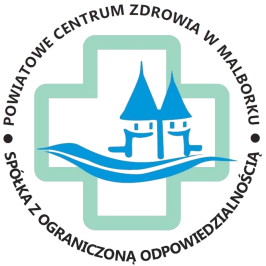 KLAUZULA INFORMACYJNA STOSOWANA PRZY PRZETWARZANIU DANYCH OSOBOWYCH PRZY ZLECENIACH, UMOWACH O DZIEŁO Z WYKONAWCAMI, KONTRAHENTAMINa podstawie art. 13 ust. 1 i 2 Rozporządzenia Parlamentu Europejskiego i Rady (EU) 2016/679 z dnia 27 kwietnia 2016 r. w sprawie ochrony osób fizycznych w związku z przetwarzaniem danych osobowych i w sprawie swobodnego przepływu takich danych oraz uchylenia dyrektywy 95/46/WE (RODO) oraz ustawą z dnia 10 maja 2018 r. o ochronie danych osobowych (Dz.U. 2018.1000), Powiatowe Centrum Zdrowia Sp. z o.o. w Malborkuinformuje, że:Administratorem Pana/Pani danych jest Powiatowe Centrum Zdrowia Spółka z ograniczoną odpowiedzialnością, 82-200 Malbork, ul. Armii Krajowej 105/106, KRS: 0000280526, NIP: 579-21-33-296, dalej zwany Administratorem Danych Osobowych (ADO), tel.: 55 6460 264, adres e-mail: sekretariat@pcz.net.pl Dane kontaktowe Inspektora Ochrony Danych: tel. 55 6460 337, email: iod@pcz.net.plDane osobowe jakie posiadamy i przetwarzamy tj.: dane identyfikacyjne, adresowe, kontaktowe, przetwarzane będą w celu zbierania ofert cenowych, świadczenia usług, prawidłowej realizacji umowy, obsługi gwarancyjnej i pogwarancyjnej, obsługi reklamacji, realizacji ewentualnych zleceń na proponowane przez firmę usługi reklamowe pomiędzy Panem/Panią a Powiatowym Centrum Zdrowia Sp. z o.o. w Malborku , na podstawie art. 6 ust 1 lit. c RODO.Przysługuje Pani/Panu prawo dostępu do treści danych oraz ich sprostowania, usunięcia lub ograniczenia przetwarzania, a także prawo sprzeciwu, zażądania zaprzestania przetwarzania i  przenoszenia danych, jak również prawo do cofnięcia zgody w dowolnym momencie oraz prawo do wniesienia skargi do organu nadzorczego (tj.: do Prezesa Urzędu Ochrony Danych Osobowych).Podanie danych w zakresie niezbędnym do realizacji celów określonych w ust. 3 jest obowiązkowe, a w pozostałym zakresie jest dobrowolne.Podanie przez Wykonawcę danych osobowych jest warunkiem zawarcia umowy, niepodanie danych będzie skutkowało brakiem możliwości zawarcia umowy. Obowiązek podania danych wynika z ustawy z dnia 14 grudnia 2017 r. o zmianie ustawy o podatku od towarów i usług (Dz.U. 2018 poz. 86), ustawy z dnia 29 stycznia 2004 r. Prawo zamówień publicznych (Dz.U. 2017 poz. 1579).Dane udostępnione przez Panią/Pana nie będą podlegały udostępnieniu podmiotom trzecim. Odbiorcami danych będą tylko instytucje upoważnione z mocy prawa.Dane udostępnione przez Panią/Pana nie będą podlegały profilowaniu.Administrator danych nie ma zamiaru przekazywać danych osobowych do państwa trzeciego lub organizacji międzynarodowej.Dane osobowe będą przechowywane przez okres świadczenia usług w Powiatowym Centrum Zdrowia Sp. z o.o. w Malborku a po jego zakończeniu przez okres 5 lat, licząc od początku roku następującego po roku, w którym została wyrażona zgoda na przetwarzanie danych osobowych.  Podpis Wykonawcy  …............................